دولة فلسطين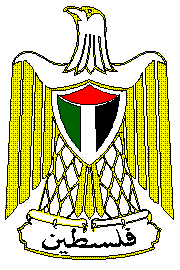 وزارة الأشغال العامة والإسكانإعــلان طـرح مناقصة صيانة مركز تدريب مهني جنينمناقصة رقم (004MPWH/MOF/2023/)تود وزارة الاشغال العامة والاسكان استخدام جزء من مخصصات وزراة العمل بند النفقات التشغيلية ضمن الموازنة العامة 2023 الممولة من وزارة المالية الفلسطينية لتسديد المبالغ المستحقة بموجب عقد المناقصة المذكورة، وعليه:تدعو وزارة الأشغال العامة والإسكان المناقصين ذوي الأهلية والمصنفين في مجال الابنية درجة رابعة فأعلى لتقديم عطاءاتهم بالظرف المختوم لدخول المناقصة المذكورة أعلاه. ستتم المناقصة العامة من خلال طلب عطاءات تنافسية محلية وفقا لأحكام قانون الشراء العام رقم 8 لسنة 2014 ولائحته التنفيذية، علما بان المؤهلات المطلوب توفرها لدى المناقص الفائز محددة في وثائق المناقصة.يمكن للمناقصين المهتمين تفحص وثائق المناقصة عبر البوابة الموحدة للمشتريات العامwww.shiraa.gov.ps، كما يمكنهم الحصول على معلومات إضافية من العنوان المبين أدناه خلال أوقات الدوام الرسمي.يمكن للمناقصين المهتمين شراء وثائق المناقصة من العنوان المبين أدناه مصطحبين معهم شهادة تصنيف سارية المفعول اعتبارا من يوم الاثنين الموافق 31/07/2023 وبموعد اقصاه يوم الاربعاء الموافق 30/08/2023، مابين الساعة 8:30ص وحتى2:30، وبعد دفع رسوم غير مستردة مقدارها (200) شيكلا للمناقصة يودع في بنك فلسطين المحدود لحساب إيرادات وزارة المالية -الأشغال على حساب رقم 3001/219000/8 في البنك.زيارة الموقع والاجتماع التمهيدي: ستنظم زيارة ميدانية للموقع يوم الاثنين الموافق 14/08/2023، الساعة العاشرة صباحا من مديرية اشغال واسكان جنين، وسيتم عقد اجتماع تمهيدي لاستقبال استفسارات المقاولين في نفس المكان بعد انتهاء الزيارة الميدانية، ويكون آخر موعد لاستقبال الاستفسارات يوم الأربعاء الموافق 16/08/2023.يجب تسليم العطاءات في العنوان المبين أدناه وخلال ساعات الدوام الرسمي من 8:30ص -2:30م وقبل الساعة الثانية عشر صباحا من يوم الاربعاء 30/08/2023، علما بان العطاءات الالكترونية"غير مقبولة، ويجب أن تكون صلاحية العطاءات سارية لمدة120 يوما بعد التاريخ النهائي لتسليم العطاءات. يجب أن يرفق مع كل عطاء "كفالة دخول عطاء بقيمة (22000 شيكل) لصالح وزارة الأشغال العامة والإسكان، سارية المفعول لمدة 150 يوما تبدأ من تاريخ فتح العطاء، وفقا للنماذج والشروط الواردة في وثائق المناقصة. سيتم استبعاد العطاء الذي يصل بعد التاريخ والوقت المحددين، وسيتم فتح العطاءات بحضور ممثلي المناقصين الذين يرغبون في ذلك في العنوان المبين أدناه في تمام الساعة 12:00 صباحا من يوم الاربعاء 30/08/2023.العنوان: وحدة العطاءات والتكاليف والتقديرات- مبنى وزارة الاشغال العامة والاسكان في بيتونيا– الطابق الثاني - البالوع - شارع يافا-  فلسطين ،  تلفون الوزارة: 7/ 2966006- 02  /  0594277580  فاكس: 2987890-02	ملاحظة: رسوم الإعلان في الصحف على من يرسو عليه العطاءوزارة الأشغال العامة والإسكان